Уведомление о проведении публичных консультаций посредством сбора замечаний и предложений организаций и граждан в рамках анализа проекта нормативного правового акта на предмет его влияния на конкуренцию Приложение 1Анкетаучастника публичных консультаций, проводимых посредством сбора замечаний и предложений организаций и граждан в рамках анализа проекта нормативного правового акта на предмет его влияния на конкуренциюОбщие сведения об участнике публичных консультаций2. Общие сведения о проекте нормативного правового актаПриложение 2П О С Т А Н О В Л Е Н И Е  АДМИНИСТРАЦИИ ВЕЙДЕЛЕВСКОГО РАЙОНАБЕЛГОРОДСКОЙ ОБЛАСТИп.Вейделевка«____» __________2023  г.                                                           №______В связи с кадровыми изменениями в администрации Вейделевского района, руководствуясь Уставом муниципального района «Вейделевский район», п о с т а н о в л я ю:1. Внести следующие изменения в постановление администрации Вейделевского района Белгородской области от 19 мая 2022 года № 146 «Об утверждении схемы размещения нестационарных торговых объектов на территории муниципального района «Вейделевский район» Белгородской области»:1.1. Состав Комиссии на предоставление права заключения договора на размещение нестационарного торгового объекта на территории муниципального района «Вейделевский район» Белгородской области» изложить в новой редакции согласно  приложению №1.1.2. Состав Комиссии по проведению конкурса на право заключения договора на размещение нестационарного торгового объекта по распространению периодической печатной продукции на территории муниципального района «Вейделевский район» Белгородской области» изложить в новой редакции согласно  приложению №2.2. Заместителю начальника управления по организационно-контрольной и кадровой работе администрации Вейделевского района – начальнику организационно – контрольного отдела администрации Вейделевского района Гончаренко О.Н. опубликовать настоящее постановление в печатном средстве массовой информации муниципального района «Вейделевский район» «Информационный бюллетень Вейделевского района».3. Начальнику отдела делопроизводства, писем по связям с общественностью и СМИ администрации Вейделевского района Авериной Н.В. разместить данное постановление на сайте администрации Вейделевского района.4. Контроль за исполнением настоящего постановления оставляю за заместителем главы администрации Вейделевского района по экономическому развитию, финансам и бюджетной политики - начальник управления финансов и налоговой политики администрации Вейделевского района Масютенко Г.Н.Первый заместитель главыадминистрации Вейделевского района                                         В. Таранцов                                                                  Приложение №1                                                                    к постановлению администрации                                                                                Вейделевского района                                                                  от  __  _________  2023 г. № _____УТВЕРЖДЕН:постановлением администрацииВейделевского районаот _____ ___________ 2023г. №____СоставКомиссии на предоставление права заключения договора на размещение нестационарного торгового объекта на территории муниципального района «Вейделевский район» Белгородской областиПри проведении аукциона на право заключения договора на размещение нестационарных торговых объектов на территории муниципального района «Вейделевский район» включать в состав комиссии глав администраций городского и сельских поселений, на территории которых планируется размещение нестационарного торгового объекта._______________                                                                  Приложение №2                                                                    к постановлению администрации                                                                                Вейделевского района                                                                  от  __  _________  2023 г. № _____УТВЕРЖДЕН:постановлением администрацииВейделевского районаот _____ ____________ 2023 г. №____СоставКомиссии по проведению конкурса на право заключения договорана размещение нестационарного торгового объекта по распространению периодической печатной продукции на территории муниципального района «Вейделевский район» Белгородской областиПри проведении аукциона на право заключения договора на размещение нестационарных торговых объектов на территории муниципального района «Вейделевский район» включать в состав комиссии глав администраций городского и сельских поселений, на территории которых планируется размещение нестационарного торгового объекта._______________Администрация Вейделевского районауведомляет о проведении публичных консультаций посредством сбора замечаний и предложений организаций и граждан по проекту постановления администрации Вейделевского района «О внесении изменений в постановление администрации Вейделевского района от 19.05.2022 года № 146»(наименование нормативного правового администрации Вейделевского района)на предмет его влияния на конкуренциюВ рамках публичных консультаций все заинтересованные лица могут направить свои замечания и предложения по проекту нормативного правового акта на предмет его влияния на конкуренцию.Замечания и предложения принимаются по адресу: Белгородская область, п. Вейделевка, ул. Первомайская, 1, кабинет 2012, а также по адресу электронной почты:  krasnikova_ii@ve.belregion.ru.Сроки приема замечаний и предложений: с 13.12.2023 года по  26.12.2023 годаС учетом анализа поступивших замечаний и предложений будет подготовлен сводный доклад о результатах анализа проектов нормативных правовых актов администрации Вейделевского района, действующих нормативных правовых актов администрации Вейделевского района на предмет выявления рисков нарушения антимонопольного законодательства за 2023 год (указывается отчетный год), который до 01.03.2024 г. (указывается год, следующий за отчетным) в составе ежегодного доклада об антимонопольном комплаенсе будет размещен на официальном сайте администрации Вейделевского района в разделе «Антимонопольный комплаенс».К уведомлению прилагаются:1. Анкета участника публичных консультаций в формате word.2. Текст проекта нормативного правового акта в формате word.3. Текст действующего нормативного правового акта в формате word (если проектом анализируемого нормативного правового акта вносятся изменения).4. Обоснование необходимости реализации предлагаемых решений посредством принятия нормативного правового акта, в том числе их влияния на конкуренцию, в формате word.Место размещения приложений в информационно-телекоммуникационной сети «Интернет» - официальный сайт администрации Вейделевского района, раздел «Антимонопольный комплаенс»: https://vejdelevskij-r31.gosweb.gosuslugi.ru/deyatelnost/napravleniya-deyatelnosti/antimonopolnyy-komplaens/Контактное лицо: Красникова Ирина Ивановна – заместитель начальника экономического отдела управления экономического развития и прогнозирования администрации района, 8(47237) 5-50-21.Режим работы:с 8-00 до 17-00, перерыв с 12-00 до 13-00Наименование хозяйствующего субъекта (организации)Администрация муниципального района «Вейделевский район»Сфера деятельности хозяйствующего субъекта (организации)84.11.3  -  Деятельность органов местного самоуправления по управлению вопросами общего характераИНН хозяйствующего субъекта (организации)3105001092ФИО участника публичных консультацийАдминистрация муниципального района «Вейделевский район»Контактный телефон8-47237-5-50-21Адрес электронной почтыkrasnikova_ii@ve.belregion.ruПроект постановления администрации Вейделевского района «О внесении изменений в постановление администрации Вейделевского района от 19.05.2022 года № 146»1. Могут ли положения проекта нормативного правового акта оказать влияние на конкуренцию на рынках товаров, работ, услуг Вейделевского района?2. Присутствуют ли в проекте нормативного правового акта положения, которые могут оказать негативное влияние на конкуренцию на рынках товаров, работ, услуг Вейделевского района?3. Какие положения проекта нормативного правового акта могут привести к недопущению, ограничению или устранению конкуренции на рынках товаров, работ, услуг Вейделевского района? Укажите номер подпункта, пункта, части, статьи проекта нормативного правового акта и их содержание.4. На каких рынках товаров, работ, услуг может ухудшиться состояние конкурентной среды в результате принятия нормативного правового акта?5. Какие положения антимонопольного законодательства могут быть нарушены?6. Какие возможны негативные последствия для конкуренции в случае принятия нормативного правового акта в данной редакции?7. Ваши замечания и предложения по проекту нормативного правового акта в целях учета требований антимонопольного законодательства:Замечания и предложения принимаются по адресу: Белгородская обл., п. Вейделевка, ул. Первомайская, 1, каб. 212, а также по адресу электронной почты:  krasnikova_ii@ve.belregion.ruСроки приема предложений и замечаний: с 13.12.2023 года по  26.12.2023 годаО внесении изменений в постановление администрации Вейделевского района от 19.05.2022 года № 146 Таранцов В.П.- первый заместитель главы администрации Вейделевского района – секретарь Совета безопасности района – председатель комиссии;Масютенко Г.Н.- заместитель главы администрации Вейделевского района по экономическому развитию, финансам и бюджетной политики - начальник управления финансов и налоговой политики администрации Вейделевского района – заместитель председателя комиссии;Красникова И.И.- заместитель начальника экономического отдела управления экономического развития и прогнозирования администрации Вейделевского района – секретарь комиссии.Члены комиссии:Члены комиссии:Ханина О.Н.- заместитель руководителя аппарата главы администрации района - начальник юридического отдела администрации Вейделевского района;Глумова М.А.- начальник управления экономического развития и прогнозирования администрации Вейделевского района;Выскребенцева И.Н.- начальник экономического отдела управления экономического развития и прогнозирования администрации Вейделевского района;Адонин А.Ю.- заместитель главы администрации Вейделевского района по строительству и ЖКХ района;Кудренко Л.Н.- начальник отдела ЖКХ, транспорта и связи администрации Вейделевского района;Малыгин Ю. А.- начальник отдела строительства администрации Вейделевского района;Мартыненко В.Г.- начальник отдела архитектуры и градостроительства администрации Вейделевского района – главный архитектор администрации района;Слободчук А.С.  - глава администрации городского поселения муниципального района «Вейделевский район»  Белгородской области (по согласованию).Таранцов В.П.- первый заместитель главы администрации Вейделевского района – секретарь Совета безопасности района – председатель комиссии;Масютенко Г.Н.- заместитель главы администрации Вейделевского района по экономическому развитию, финансам и бюджетной политики - начальник управления финансов и налоговой политики администрации Вейделевского района – заместитель председателя комиссии;Красникова И.И.- заместитель начальника экономического отдела управления экономического развития и прогнозирования администрации Вейделевского района – секретарь комиссии.Члены комиссии:Члены комиссии:Ханина О.Н.- заместитель руководителя аппарата главы администрации района - начальник юридического отдела администрации Вейделевского района;Глумова М.А.- начальник управления экономического развития и прогнозирования администрации Вейделевского района;Выскребенцева И.Н.- начальник экономического отдела управления экономического развития и прогнозирования администрации Вейделевского района;Адонин А.Ю.- заместитель главы администрации Вейделевского района по строительству и ЖКХ района;Кудренко Л.Н.- начальник отдела ЖКХ, транспорта и связи администрации Вейделевского района;Малыгин Ю. А.- начальник отдела строительства администрации Вейделевского района;Мартыненко В.Г.- начальник отдела архитектуры и градостроительства администрации Вейделевского района – главный архитектор администрации района;Слободчук А.С.  - глава администрации городского поселения муниципального района «Вейделевский район»  Белгородской области (по согласованию).Таранцов В.П.- первый заместитель главы администрации Вейделевского района – секретарь Совета безопасности района – председатель комиссии;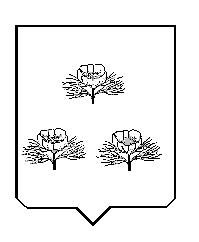 